Занятие №2 «Лось»Задачи: развитие воображения, творчества, зрительно-моторной координации, мелкой моторики рук. Создание образа из готовых форм (две ладошки и ступня).Лось, шагая сквозь тайгуПотерял рога в снегу.Велика вокруг тайга –Как отыщешь в ней рога?Только лось нисколько дажеНе горюет о пропаже.- Ничего, - смеётся лось, -К лету вырастут, авось.Пальчиковая игра «Лось»Физкультминутка «Дружная семья»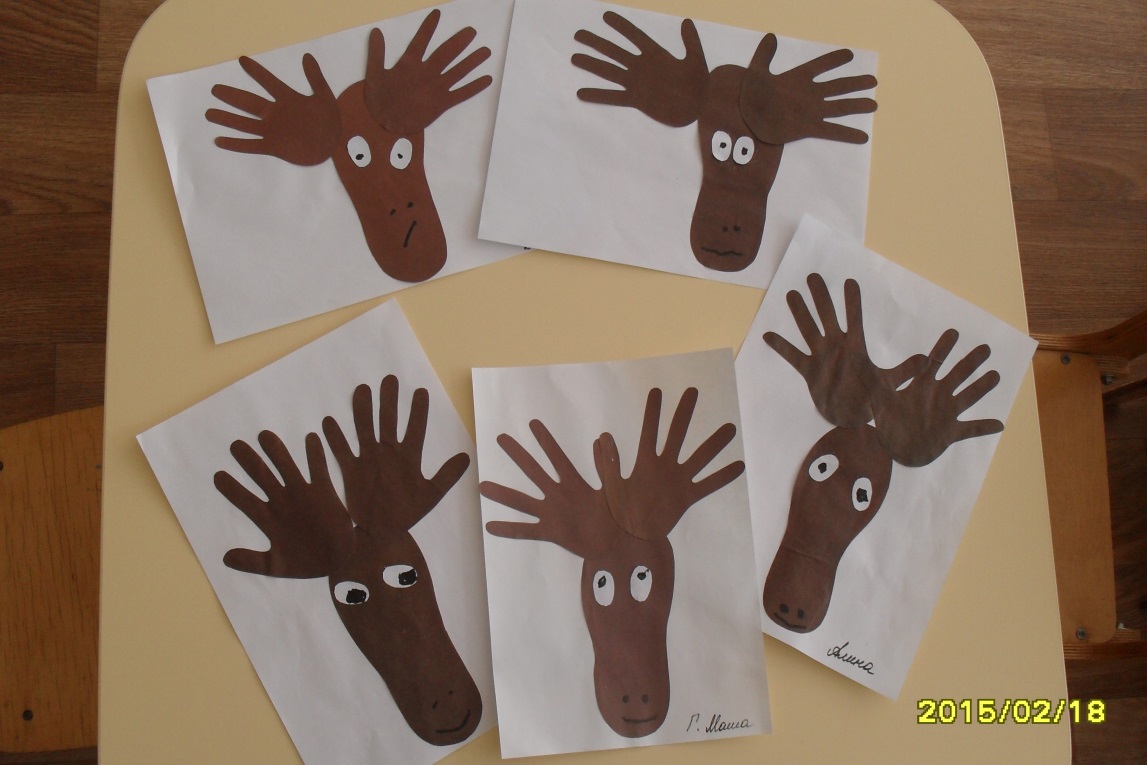 Трав копытами касаясь,Кулачками ходим по столуХодит по лесу красавец!Делаем круговые движения вокруг лицаОн рога несёт легко,Скрестить руки над головой, пальцы прямые, раздвинутыХоть раскинул широко.Разводим руки в стороны, хлопок.На полянку вышли лоси:1.Скрестить руки над головой, пальцы прямые, раздвинутыПапа лось идёт с рогами,2.Руки в том же положении, шагаем на месте, высоко поднимая колениА лосёнок с рожками.3.Шагаем на носочках, указательные пальцы рук имитируют рожкиМама длинными ногами,4. повторяем пункт №2А лосёнок – ножками.5.повторяем пункт №3